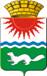 ДУМА Сосьвинского городского округаШестой созыв сорок восьмое заседаниеРЕШЕНИЕот                                 №  п.г.т. Сосьва                        	В соответствии со статьями 18, 24 Градостроительного кодекса Российской Федерации от 29.12.2004 № 190-ФЗ, руководствуясь статьями 22, 45 Устава Сосьвинского городского округа, Дума Сосьвинского городского округаРЕШИЛА:Утвердить внесение изменений в генеральный план Сосьвинского городского округа, утвержденный решением Думы Сосьвинского городского округа от № 120 от 29.12.2012, за исключением установления границ п. Восточный (прилагается).Решение Думы Сосьвинского городского округа от 19.11.2009 № 267 «Об утверждении генерального плана Сосьвинского городского округа применительно к рабочему поселку Сосьва и деревне Мишина» считать утратившим силу.Решение Думы Сосьвинского городского округа от 21.12.2012 № 111 «Об утверждении генерального плана Сосьвинского городского округа применительно к селу Романово» считать утратившим силу.Решение Думы Сосьвинского городского округа от 21.12.2012 № 110 «Об утверждении генерального плана Сосьвинского городского округа применительно к селу Кошай» считать утратившим силу.Решение Думы Сосьвинского городского округа от 29.12.2012 № 119 «Об утверждении генерального плана Сосьвинского городского округа применительно к поселку Восточный» считать утратившим силу.Настоящее решение вступает в силу с момента подписания.Опубликовать настоящее решение в газете «Серовский рабочий».Разместить в сети «Интернет» и на сайте duma-sosva.ru.   Контроль исполнения настоящего решения возложить на постоянную депутатскую   комиссию   Думы   Сосьвинского   городского  округа  по  жилищно-коммунальному хозяйству, транспорту, связи и строительству (А.В. Загайнов).Глава Сосьвинскогогородского округа	   Г.Н. МакаровЗаместитель председателя Думы Сосьвинского городского округа	                                              Г.И. МифтахутдиноваО внесении изменений в Генеральный план Сосьвинского городского округа, утвержденный решением Думы Сосьвинского городского округа № 120 от 29.12.2012